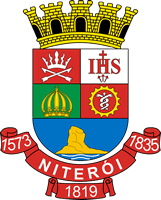 CÂMARA MUNICIPAL DE NITERÓIGabinete do Vereador Dr. Paulo VelascoINDICAÇÃO Nº                /2019Sugere ao Poder Executivo que providencie junto ao órgão competente, TROCA DO POSTE na rua Bonfim Areal, em frente ao nº 59, na Comunidade do Bonfim Fonseca – Niterói. Indico à Mesa na forma Regimental, que seja enviado ofício ao Exmo. Sr. Prefeito de Niterói Rodrigo Neves, providenciar junto ao órgão competente, TROCA DO POSTE na rua Bonfim Areal, em frente ao nº 59, na Comunidade do Bonfim Fonseca – Niterói.  Justificativa Atendendo à solicitação dos moradores do local, solicitam que seja feita a troca do poste que está praticamente caindo sobre a fiação e na casa de moradores.                                                                     Niterói, 05 de dezembro de 2019._____________________________Dr. Paulo VelascoVereadorAV. AMARAL PEIXOTO, 625, CENTRO – NITERÓI – RJ – CEP: 24.020-073 – TEL: 2613-6782 – EMAIL:contato@drpaulovelasco.com.br